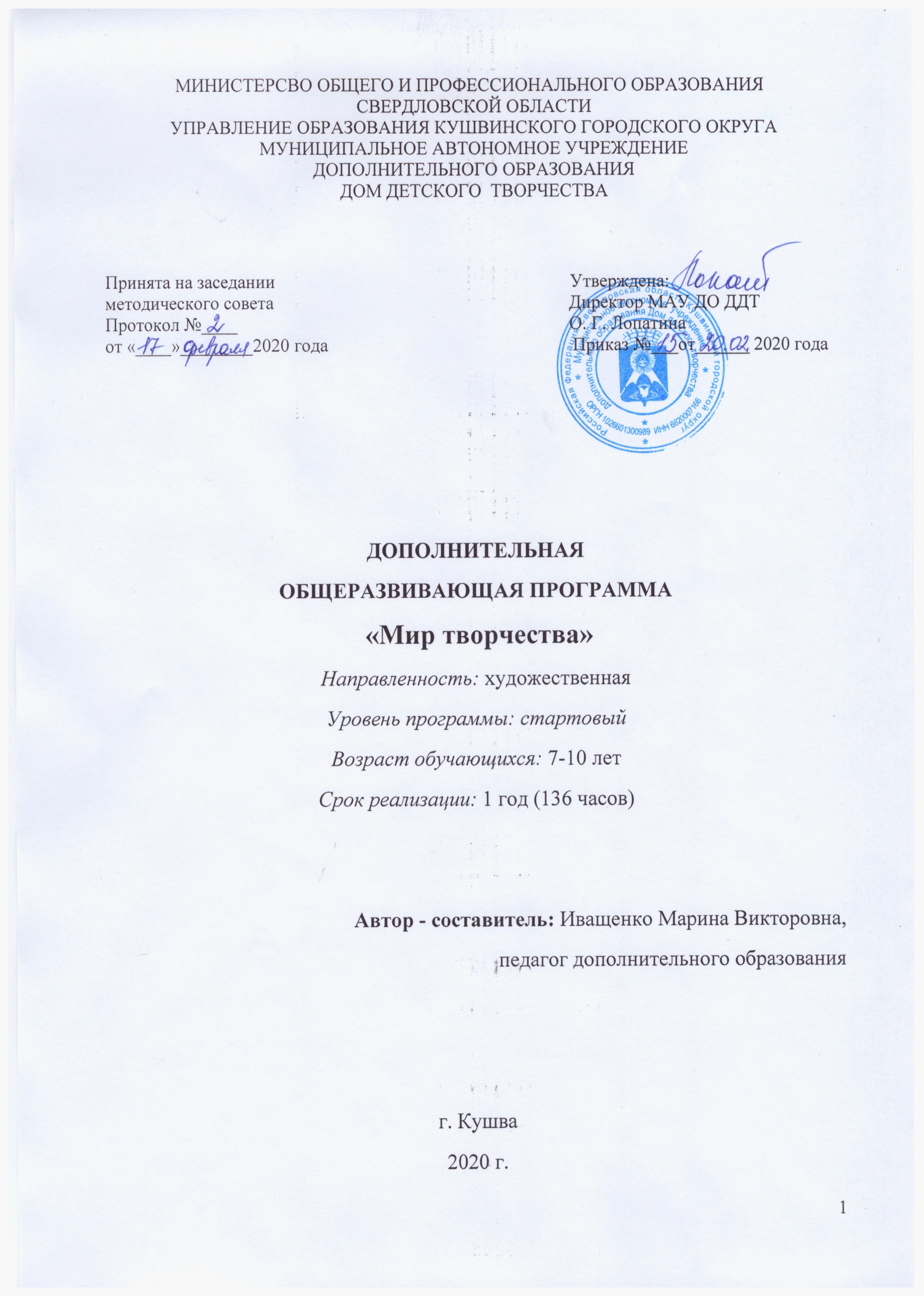 СОДЕРЖАНИЕКомплекс основных характеристик  Пояснительная записка Цель и задачи общеразвивающей программы Содержание общеразвивающей программыПланируемые результаты Комплекс организационно-педагогических условийУсловия реализации программы Формы аттестации/контроля и оценочные материалы3.Список литературыКомплекс основных характеристик Пояснительная запискаДополнительная общеразвивающая программа «Мир творчества» имеет художественную направленность, по уровню освоения является ознакомительной.  Обучение по данной программе знакомит с некоторыми   видами декоративно-прикладного искусства, которые могут использоваться в изготовлении аксессуаров, одежды и различных предметов быта.   Программа разработана и реализуется в соответствии с нормативно-правовыми документами:Конституция РФ;Федеральный закон РФ «Об образовании в Российской  федерации» от 29 декабря 2012 года №273-Ф3 с изменениями; Концепция развития дополнительного образования детей (утверждена распоряжением Правительства РФ от04.09.2014г.№1726)Приоритетный проект «Доступное дополнительное образование для детей» (утверждён президиумом Совета при Президенте РФ по стратегическому развитию и приоритетным проектам 30.11.2016 №11)Приказ Министерства просвещения Российской Федерации от 09.11.2018 г. № 196 "Об утверждении Порядка организации и осуществления образовательной деятельности по дополнительным общеобразовательным программам" Письмо Минобрнауки России от 11.12.2006 г. № 06-1844 «О примерных требованиях к программам дополнительного образования детей»;Письмо Минобрнауки России от 18.11.2015 N 09-3242 "О направлении информации" (вместе с "Методическими рекомендациями по проектированию дополнительных общеразвивающих программ (включая разно уровневые программы)").Постановление Главного государственного санитарного врача Российской Федерации от 4 июля 2014 г.№ 41 г. Москва «Об утверждении СанПиН 2.4.4.3172-1 Санитарно-эпидемиологические требования к устройству, содержанию и организации режима работы образовательных организаций дополнительного образования детей»; Постановление Правительства Свердловской области от 01.08.2019г. №461 ПП «О региональном модельном центре дополнительного образования детей Свердловской области».Постановление Правительства Свердловской области от06.08.2019г. №503 ПП «О системе персонифицированного финансирования дополнительного образования детей на территории Свердловской области».Приказ Министерства образования и молодежной политики  Свердловской области от 30.03.2018г. №162-Д «Об утверждении Концепции развития образования на территории Свердловской области на период до 2035 года».Приказ Министерства образования и молодежной политики  Свердловской области от 26.06.2019г. №70-Д «Об утверждении методических рекомендаций «Правила персонифицированного финансирования дополнительного образования детей в Свердловской области». Устав МАУ ДО ДДТ.Образовательная программа МАУ ДО ДДТ. Новизна программы в том, что она составлена как программа многочисленных и всевозможных проб. Внутри самой программы включены различные виды деятельности по декоративно-прикладному творчеству. Это позволяет ребёнку самоопределиться, погрузиться в эту сферу деятельности, попробовать себя в ней, оценить свои интересы, потребности и возможности.    Программа актуальна, поскольку является комплексной, вариативной, способствует развитию интереса к культуре своей Родины, истокам народного творчества, предполагает формирование ценностных эстетических ориентиров и овладение основами творческой деятельности, даёт возможность каждому обучающемуся проявить и реализовать свои творческие способности. Программа направлена на: - удовлетворение образовательных запросов детского населения г. Кушва; - самореализацию личности учащихся в процессе изготовления изделий декоративно-прикладного творчества и участию в выставках; - социализацию личности учащихся путем организации их первоначальной индивидуальной трудовой деятельности.В настоящее время очень важной стала проблема сохранения культурной и исторической самобытности России, национальных традиций, незыблемых нравственных ценностей народа. Декоративно-прикладное искусство органично вошло в современный быт и продолжает развиваться, сохраняя национальные традиции в целостности. Оно содержит в себе огромный потенциал для освоения культурного наследия, так как донесло до сегодняшнего дня практически в неискаженном виде характер духовно-художественного постижения мира.Педагогическая целесообразность общеразвивающей программы “Мир творчества” определена тем, что она составлена с учетом психолого-педагогических требований,  учитывает возрастные особенности детей, ориентирует каждого обучающегося на приобщение к художественной  культуре, применение полученных знаний, умений и навыков декоративно-прикладного  творчества в повседневной деятельности, улучшение своего образовательного результата, на создание индивидуального творческого продукта, помогает обучающимся адаптироваться в социуме и повышает их конкурентоспособность на рынке труда.    Отличительные особенности программыДополнительная общеразвивающая программа «Мир творчества» разработана в соответствии с тенденциями развития образовательных потребностей региона, с учётом его культурных и экономических ресурсов. Отличительной особенностью общеразвивающей  программы  является сочетание разных техник декоративно-прикладного искусства и технического творчества (аппликация, оригами, бумагопластика, вязание, бисероплетение, конструирование, моделирование);  интеграция с рядом учебных предметов: изобразительное искусство, математика (построение геометрических фигур, разметка циркулем, линейкой и угольником, расчет необходимых размеров), окружающий мир и экология (создание образов животного и растительного мира), литературное чтение и русский язык (внимательное отношение к слову, точность формулировок, понимание значения и назначения инструкций, алгоритмов) что является средством разностороннего развития способностей детей. Интеграция является не простым сложением знаний по нескольким дисциплинам, а объединяет знания, систематизирует, расширяет их и служит основой развития познавательного интереса. Программа содержит развивающие задания поискового и творческого характера. Кроме того, обучающийся всегда имеет возможность выбрать задание, учитывая степень его сложности, заменить предлагаемые материалы и инструменты на другие, с аналогичными свойствами и качествами.Программа задумана так, чтобы научить ребёнка весь процесс от первоначального замысла до конечного результата выполнять самостоятельно. Адресат общеразвивающей программыВозраст детейПрограмма адресована детям 7 – 10 лет. Программа «Мир творчества» составлена с учетом возрастных особенностей развития детей 7 – 10 лет. В младшем школьном возрасте важным является развитие пространственного воображения и сенсорно-чувствительной сферы ребенка через многообразные формы его вовлечения в процесс творчества. Сфера эмоций в этом возрасте играет главную роль в развитии творческой деятельности. Одной из основных черт детей младшего школьного возраста является их обостренная эмоциональная чувствительность ко всему тому, чем мир воздействует на органы чувств, т.е. цвету, свету, форме, звуку, ритму. Младших школьников отличает чуткость к образно-эмоциональному началу, живая реакция на разнообразные задания, образные по содержанию. Детям 7-10 лет желательно давать задания, предполагающие наполнение пространства цветом, действием, движением, звуком, сказочными персонажами. Программа предназначена для освоения учебного материала в течении 1 года обучающимися младшей возрастной группы (от 7 до 10лет).В коллектив принимаются все желающие. Приём в объединение свободный, на основе собеседования с обучающимися и их родителями о перспективах изучения программы. Рукоделие требует от учащихся большой концентрации внимания, терпения, зрительной нагрузки, а от педагога- постоянного наблюдения за детьми и практической помощи каждому. Учитывая эти сложности для эффективного выполнения программы в соответствии с уставом МАУ ДО ДДТ и санитарно-гигиеническими требованиями группы 1 -го года обучения комплектуются из расчета от 7 до 15 человек. Предварительный набор детей в объединение осуществляется в конце учебного года (май - июнь), дополнительный набор –в конце летних каникул и в начале учебного года (сентябрь- октябрь). При комплектации групп учитывается возраст и уровень подготовки. Уровень подготовки учащихся, при комплектации групп, определяется собеседованием.Режим занятий. Очная форма обучения. Занятия проводятся 2 раза в неделю по 2часа с 15 – минутным перерывом.  Продолжительность одного академического часа -  45 минут. Программа реализуется в течение 1 года. Объем программыСрок освоения общеразвивающей программы – 34 недели, 9 месяцев, 1 учебный год.Уровневость общеразвивающей программыОбразовательный процесс осуществляется в соответствии с учебным планом и предполагает реализацию в 1 уровне:Уровень 1 г/о - стартовый, общекультурныйФормы обучения – фронтальная, коллективная, групповая, индивидуально-групповая.Виды занятий – беседа, лекция, мастер-класс, открытое занятие, выставка, конкурс, импровизация, праздник, эксперимент, и др. Основной вид занятия – практический.Формы подведения результатов- тестирование, фронтальный опрос, творческие испытания, демонстрация выполненных изделий на выставках.1.2.	 Цель и задачи общеразвивающей программыЦель программы:  развитие личности ребёнка, способного к творческому самовыражению через овладение знаниями и умениями в разных видах декоративно-прикладного искусства. 	Цель достигается через решение следующих задач: Обучающие:- сформировать элементарные знания и умения в изучаемых видах декоративно прикладного творчества;- научить различать народные художественные промыслы России;- научить соблюдать правила безопасности труда и организации рабочего места при рукоделии;- научить работать с различными материалами, инструментами и приспособлениями;- научить выбирать материал для изготовления изделия;- обучить технологии и последовательности изготовления изделий;          - научить выбирать последовательность операций по изготовлению     изделий;- научить определять название и форму изделий;- научить выполнять основные приемы разметки и соединения деталей; - научить выполнять разнообразные виды оформления работ;- познакомить детей с историей изучаемых видов рукоделия и народных художественных промыслов России.Развивающие:- развивать память, внимание, идейно-художественное мышление, эстетически-художественный вкус, мелкую моторику рук, глазомер;- развивать самостоятельность при выборе и изготовлении изделий.Воспитательные:- воспитывать чувство красоты, вкуса и индивидуальности;- воспитывать целеустремленность, терпение, настойчивость в преодолении трудностей, достижении поставленных задач;- воспитывать культуру общения в детском коллективе во время занятий, положительное отношение к труду;- воспитать аккуратность и усидчивость при работе над изделием.1.3. Содержание общеразвивающей программыУчебный (тематический) план1 год обученияСодержание учебного (тематического) плана Тема 1. Основы материаловеденияТеория Общие сведения о декоративно –прикладном творчестве. История рукоделия. Обрядовый аспект изделий на Руси. Знакомство с материалами и инструментами, их основными свойствами и качествами. Инструктаж по технике безопасности, организация рабочего места знакомство с задачами нового учебного года, планами выставочных мероприятий ДДТ, фестиваля «Юные интеллектуалы Среднего Урала»Материалы: цветная бумага, картон, ткань, засушенные части растений, бисер, бусины, рубка, стеклярус, проволока, нити, воск, нитки.Инструменты: бисерные иглы, ножницы, спицы, крючки. Практика Просмотр образцов изделий декоративно-прикладного творчества.Просмотр презентации «Декоративно-прикладное творчество».Тема 2. Основы цветоведения и композиции.ТеорияПонятия «цветоведение» и «композиция». Знакомство с основными и составнымицветами. Дополнительные цвета. Цветовой круг. Теплые и холодные цвета. Цветовой контраст. Основные законы композиции декоративно-прикладных изделий, композиция украшений. Понятия «ритмический ряд», «орнамент».ПрактикаСоставление декоративной композиции в технике аппликации или мозаики.Тема 3. Виды рукоделия.3.1. Аппликация с использованием природных материалов, бумаги, ткани. Аппликация с использованием природных материаловТеория Показ образцов изделий из природного материала. Технология изготовления аппликации из засушенных растений и из тополиного пуха. ПрактикаСоздание аппликации из засушенных растений и других природных материалов. Изготовление деталей из природных материалов, способы их соединения.Аппликация с использованием бумаги. ТеорияИз истории аппликации. Технология работы. Выбор натуры, сюжета, узора. Составление эскиза к аппликации. Подбор бумаги. Вырезания деталей изображения, раскладывание, наклеивание и высушивание. ПрактикаСамостоятельная творческая работа с геометрическими фигурами.Аппликация с использованием ткани.Теория Технология выполнения аппликации из ткани. Клеящие составы. Плоскостная и рельефная аппликация. Применение в быту.  ПрактикаИзготовление игольницы «Матрешка». Настенное панно. Тестовая  работа с практическим заданием 3.2. Бисероплетение. Встречное, игольчатое, крестовое, мозаичное  плетение на проволоке и леске. Низание на иглу ТеорияОсвоение техники встречного, игольчатого, крестового плетения. Технические и цветовые вариации. Приёмысоединения цепочек, наплетение на цепочку. Закрепление нити в изделии.ПрактикаВыполнение 3 работ в изучаемой технике.Техника «Кораллы»ТеорияТехника «Кораллы», бисерная бахрома. Приёмы монтажа фурнитуры( винтовой замок).Счетная схема. Составление и чтение счетных схем.ПрактикаВыполнение 1-2 работ в изучаемой технике.Зрительный ряд     - счетные схемы                                - образцы украшений.Ажурные цепочкиТеорияОсновы низания на иглу. Знакомство с техникой игольчатого низания. Плетение ажурныхцепочек. Плетение ажурного полотна.ПрактикаВыполнение1-2 изделий с использованием изучаемой техники.Мозаичное плетениеТеорияЗнакомство с приёмами мозаичного плетения. Технические и цветовые вариации.ПрактикаОсвоение практических приёмов мозаичного плетения. Выполнение 1 -2 работ в изучаемой технике.Ажурное плетениеТеорияОсновы низания на иглу. Знакомство с техникой игольчатого низания. Плетение ажурных цепочек. Плетение ажурного полотна.ПрактикаВыполнение1-2 изделий с использованием изучаемой техники. Тестовая  работа с практическим заданием. 3. 3. ВязаниеТеорияПравила безопасного трудаНачальная петля. Воздушная петля. Цепочка из воздушных петель. Графическое изображение. Колечко. Полустолбик. Полустолбик с накидом. Графическое изображение. Столбик без накида. Три способа введения крючка. Столбик без накида с одной воздушной петлей. Графическое изображение.Столбик с накидом. Столбик с накидом и воздушной петлей. Столбик с двумя и тремя накидами. Графическое изображение ПрактикаВыполнение1-2 изделий с использованием изучаемой техники. Тестовая работа с практическим заданием.Тема 4. Русское народное декоративно-прикладное искусство.4.1.Теория Декоративно-прикладное искусство и его виды. Понятие « декор». Роль народных промыслов в современной жизни. История русского народного костюма. Бисер в декоре народного костюма.Зрительный ряд:    - репродукции с изображениями произведении народных промыслов России и Уральского региона   - образцы произведений народных промысловПросмотр материалов интернет сайтов «Национальные костюмы», «Народные промыслы».4.2.Теория Особенности орнаментики русского народного костюма. Семантика элементов зооморфных, антропоморфных и геометрических орнаментов. Особенности цветосочетаний орнаментальных мотивов.ПрактикаПросмотр материалов интернет сайта «Орнамент».4.3.ТеорияОсобенности цветосочетаний орнаментальных мотивов.ПрактикаПросмотр материалов интернет сайта «Орнамент». Решение творческой  задачи с элементами рационализаторства и изобретательства.Тема  5 «Выставочная деятельность»5. 1. Выставки и выставочная деятельностьТеорияЗнакомство с понятием «выставка». Виды выставок.5. 2.Оформление плоскостных работТеория Знакомство с понятиями «паспарту» и «картинная рама», правила оформления «паспарту»ПрактикаОформление работы в «паспарту»5.3.Оформление объёмных работТеорияЗнакомство с правилами экспозиции объёмных работ. Уровни, освещённость.ПрактикаСамостоятельная разработка творческой работы на основе полученных знаний, умений и навыков. Оформление экспозиции.5. 4.Тематическая выставкаТеорияТематическая выставка. Критерии отбора работ и формирования экспозиции. Роль гидаПрактикаОтбор работ и оформление выставки. Подготовка «гидов», знакомящих с выставкой. Участие     в городских    выставках детского декоративно-прикладного творчества к Дню матери, новогодней выставке «Зимняя сказка», итоговой выставке «Творчество юных», и в выставках детского творчества муниципального этапа областного фестиваля «Юные интеллектуалы Среднего Урала».  Подведение итогов проделанной работы. Анализ результатов. Обмен мнениями.1.4 Планируемые результаты Обучение по общеразвивающей программе «Мир творчества» направлено на достижение следующих результатов (освоение универсальных учебных действий –УУД). Метапредметные результаты:Регулятивные УУД:- выбирать материалы, средства художественной выразительностидля создания творческих работ. Решать задачи с опорой на знанияо цвете, правил композиций, усвоенных способах действий;- учитывать выделенные ориентиры действий в новых техниках, планировать свои действия;- осуществлять итоговый и пошаговый контроль в своей творческой деятельности;- адекватно воспринимать оценку своих работ окружающих;- навыкам работы с разнообразными материалами и навыкам создания образов посредством различных технологий;- вносить необходимые коррективы в действие после его завершения на основе оценки и характере сделанных ошибок.Обучающиеся получат возможность научиться:- осуществлять констатирующий и предвосхищающий контроль по результату и способу действия, актуальный контроль на уровне произвольного внимания;- самостоятельно адекватно оценивать правильность выполнения действия и вносить коррективы в исполнение действия, как по ходу его реализации, так и в конце действия.- пользоваться средствами выразительности языка декоративно – прикладного искусства, художественного конструирования;- моделировать новые формы, различные ситуации, путем трансформации известного создавать новые образы средствами декоративно – прикладного творчества.-осуществлять поиск информации с использованием литературы и средств массовой информации;-отбирать и выстраивать оптимальную технологическую последовательность реализации собственного или предложенного замысла.Познавательные УУД:- различать изученные виды декоративно – прикладного искусства, представлять их место и роль в жизни человека и общества;- приобретать и осуществлять практические навыки и умения в художественном творчестве;- осваивать особенности художественно – выразительных средств, материалов и техник, применяемых в декоративно – прикладном творчестве.- развивать художественный вкус как способность чувствовать и воспринимать многообразие видов и жанров искусства;- художественно – образному, эстетическому типу мышления, формированию целостного восприятия мира;- развивать фантазию, воображения, художественную интуицию, память;- развивать критическое мышление,  способности аргументировать свою точку зрения по отношению к различным произведениям изобразительного декоративно –прикладного искусства.Обучающиеся  получат возможность научиться:-создавать и преобразовывать схемы и модели для решения творческих задач;- понимать культурно – историческую ценность традиций, отраженных в предметном мире, и уважать их;- более углубленному освоению понравившегося ремесла, и в изобразительно –творческой деятельности в целом.Коммуникативные УУД:-первоначальному опыту осуществления совместной продуктивной деятельности;- сотрудничать и оказывать взаимопомощь, доброжелательно и уважительностроить свое общение со сверстниками и взрослыми- формировать собственное мнение и позицию;Обучающиеся получат возможность научиться:- учитывать и координировать в сотрудничестве отличные от собственной позиции других людей;- учитывать разные мнения и интересы и обосновывать собственную позицию;-задавать вопросы, необходимые для организации собственной деятельности и сотрудничества с партнером;-адекватно использовать речь для планирования и регуляции своей деятельности;В результате занятий декоративным творчеством у обучающихся должны бытьразвиты такие качества личности, как умение замечать красивое, аккуратность,трудолюбие, целеустремленность.Личностные результаты:- учебно – познавательный интерес к декоративно-прикладному творчеству, как к одному из видов изобразительного искусства.- чувство прекрасного и эстетические чувства на основе знакомства скультурной картиной современного мира;- навык самостоятельной работы и работы в группе при выполнении практических творческих работ;- ориентации на понимание причин успеха в творческой деятельности;- способность к самооценке на основе критерия успешности деятельности;- заложены основы социально ценных личностных и нравственных качеств:трудолюбие, организованность, целеустремленность, терпение, усидчивость, аккуратность, эстетический вкус, умение доводить начатое дело до конца, добросовестное отношение к делу, инициативность, любознательность, потребность помогать другим, уважение к чужому труду и результатам труда, культурному наследию. Обучающиеся получат возможность для формирования:- устойчивого познавательного интереса к творческой деятельности;- осознанных устойчивых эстетических предпочтений ориентаций на искусство как значимую сферу человеческой жизни;- возможности реализовывать творческий потенциал в собственной художественно-творческой деятельности, осуществлять самореализацию и самоопределение личности на эстетическом уровне;- эмоционально – ценностное отношения к искусству и к жизни, осознавать систему общечеловеческих ценностей.В процессе обучения у детей сформируются три основных группы практических умений и навыков:1.     Политехнические: измерительные, вычислительные, графические, технологические.2.     Общетрудовые: организаторские, конструкторские, диагностические.3.     Специальные: обработка материалов, приемы работы с различными материалами (бумагой, природным материалом, бисером, проволокой, леской, нитками), соединение деталей, оформление работ.Предметные результаты: В познавательной (интеллектуальной) сфере:- познакомятся с историей изучаемых видов рукоделия и народных художественных промыслов России;- сформируют элементарные знания и умения в изучаемых видах декоративно прикладного творчества.Научатся:-  различать народные художественные промыслы России;- понимать образную сущность искусства;-воспринимать и эмоционально оценивать шедевры русского и мирового искусства.В ценностно-ориентационной сфере; -  уважать, ценить искусство и художественно-творческую деятельность человека;-демонстрировать знание изученных видов рукоделия декоративно-прикладного творчества.В сфере трудовой деятельности:Научатся: -создавать элементарные композиции на заданную тему на плоскости и в пространстве;- создавать образы природы, человека, животного.-  соблюдать правила безопасности труда и организации рабочего места при рукоделии;- работать с различными материалами, инструментами и приспособлениями;- выбирать материал для изготовления изделия, технологии и последовательности изготовления;- определять основные части поделок, выделять общие и индивидуальные признаки предметов, анализировать под руководством педагога различные изделия (определять их назначение, материал, из которого они изготовлены, способы соединения деталей и последовательность изготовления);- прочно соединять детали между собой;- выбирать последовательность операций по изготовлению     изделий;- определять название и форму изделий;- выполнять основные приемы разметки и соединения деталей; - выполнять разнообразные виды оформления работ; Изучив программу «Мир творчества», обучающиеся, попробовав свои силы в разных видах декоративно-прикладного творчества, смогут выбрать приоритетное направление и в дальнейшем максимально реализовать себя в нем. Комплекс организационно-педагогических условийУсловия реализации программыМатериально техническое обеспечение Для занятий в объединении требуется просторное, светлое помещение, отвечающее санитарно-гигиеническим нормам, с достаточным дневным и вечерним освещением, близким к естественному. Красивое оформление помещения, правильно – организованные рабочие места имеют большое воспитательное значение. Все это дисциплинирует ребят, способствует повышению культуры их труда и творческой активности.Учебное оборудование должно включать в себя комплект мебели, инструментов и приспособлений, необходимых для организации занятий, хранения и показа наглядных пособий. Столы для работы подбираются согласно возрасту учащихся и ставятся в группы по определенному уровню. Рабочее место руководителя оборудуется столом, предназначенным для работы, размещения журналов и различных подставок для демонстрации образцов.Необходима учебная настенная доска (экран), на которой выполняются графические работы и т.д.На боковой стене кабинета целесообразно расположить комбинированные шкафы с застекленной частью, где можно поместить постоянную выставку детских работ. Нижнюю часть шкафов, закрытую, следует использовать  для хранения материалов, инструментов, приспособлений и т.д.Из технических средств предполагается наличие персонального компьютера, проектора, принтера, сканера, экрана, фотоаппарата для фиксирования и дальнейшего обсуждения работ воспитанников.Для непосредственной работы необходим набор ножниц разного размера (соответственно возрасту учащихся) и видов (для работы с различными материалами), наборы бумаги и картона. При работе с бумагой необходимо наличие клея различной фактуры (канцелярский, ПВА, карандаш-клей, клей «Момент»).Для пошива учащиеся приносят материалы сами. Нужен набор различных тканей по цвету, фактуре, видам; для набивки рекомендуется использовать синтетический материал (синтепон, халофан и др.).  Используются нитки х/б №10, 30,40 и синтетические различных цветов, мулине, ирис и др. Необходимо наличие наперстков,  различных наборов иголок, булавок. Ткани желательно подбирать различные по цвету, фактуре, видам. Для плетения игрушек нужны крепкие нитки различных расцветок.  Для соединения частей игрушек и оформления изделий: тесьма, сутаж, цветные ленты, пуговицы. Картон необходим для изготовления выкроек-лекал и каркасов некоторых видов игрушек. Для работы с  бисером необходимы бисерные иголки, нитки катушечные и капроновые, проволока медная, бисер, рамки, леска рыболовная №0,15;0,17.Учебно-методический материал предполагает наличие альбомов, журналов, книг, содержащих непосредственные дидактические материалы по программе.Обучающимся потребуются следующие материалы и инструменты:тетрадь в клетку, ножницы, карандаши, фломастеры, ластик. Салфетка льняная или хлопчатобумажная светлых тонов, иглы для бисера, нитки № 50, леска рыболовная 0,15-0,25, медная проволока, плоскогубцы или пинцет, бисер, бусины, стеклярус. Нитки для вязания крючком и спицами, спицы и крючки. Ткань для вышивки, пяльцы, нитки для вышивки, иглы.Желательно, чтобы у детей были собственные инструменты. Для общего пользования:Интенсивность использования средств обучения при реализации общеразвивающей  программы составляет 65%.Информационное обеспечениеИнтернет-ресурсы:Кадровое обеспечениеПрограмму реализует педагог дополнительного образования Иващенко М.В.., педагогический стаж работы 30 лет, квалификационная категория первая. Методические материалыДополнительная общеразвивающая программа «Мир творчества» разработана в соответствии с тенденциями развития образовательных потребностей региона, с учётом его культурных и экономических ресурсов. Программа является модифицированной на основе программы Технология: Программы начального и основного общего образования: В.Д. Симоненко и программ дополнительного образования: программа «Волшебный мир народного искусства» О.И. Радомская, программа «Студия декоративно-прикладного творчества»  Л.В Горнова, Т.Л. Бычкова, Т.В. Воробьева, Н.Н. Горбатова, Н.П. Конькова, И.Н Пестова, рекомендованных Министерством общего и профессионального образования Свердловской области, а также с учётом Федерального Государственного Образовательного Стандарта нового поколения.Для реализации программы используются следующие педагогические технологии:Технология личностно-ориентированного развивающего обучения (И.С. Якиманская) сочетает обучение (нормативно-сообразная деятельность общества) и учение (индивидуальная деятельность ребенка). Цель технологии личностно-ориентированного обучения – максимальное развитие (а не формирование заранее заданных) индивидуальных познавательных способностей ребенка на основе использования имеющегося у него опыта жизнедеятельностиТехнология индивидуализации обучения – технология обучения, при которой индивидуальный подход и индивидуальная форма обучения являются приоритетными (Инге Унт, В.Д. Шадриковости).Групповые технологии предполагают организацию совместных действий, коммуникацию, общение, взаимопонимание, взаимопомощь, взаимокоррекцию.Технология проектного обучения — альтернативная технология, которая противопоставляется классно-урочной системе, при которой не даются готовые знания, а используется технология защиты индивидуальных проектов.Здоровьесберегающие технологии Охрану здоровья детей можно назвать приоритетным направлением деятельности всего общества, поскольку лишь здоровые дети в состоянии должным образом усваивать полученные знания и в будущем способны заниматься производительно-полезным трудом.Технология коллективной творческой деятельности (И.П. Волков,  И.П. Иванов)Цели технологии - выявить, учесть, развить творческие способности детей и приобщить их к многообразной творческой деятельности с выходом на конкретный продукт, который можно фиксировать (изделие, модель, макет, сочинение, произведение, исследование и т.п.)Игровые технологии (Пидкасистый П.И., Эльконин Д.Б.) обладают средствами, активизирующими и интенсифицирующими деятельность учащихся. В их основу положена педагогическая игра как основной вид деятельности, направленный на усвоение общественного опыта. Основные принципы обучения по программе – научность и доступность, преемственность и связь обучения с жизнью, принцип гуманистического воспитания, принцип комплексного и культурологического подходов, принцип творчества и успеха, доверия и поддержки.Главными методами, обеспечивающими усвоение детьми материала, являются системность, повторяемость и постепенность в нарастании объема и сложности заданий.  Занятия в кружке проходят по принципам наглядности, активности и сознательности обучения, по принципу системности и последовательности обучения, с использованием различных методов: смыслового, образного и символического видения, сравнения, эвристического наблюдения, придумывания. Такой подход к деятельности позволяет педагогу вместе с учащимися выполнять оригинальные проекты по совмещению техник и материалов, расширяя границы их возможностей.Методы организации занятий: словесные, наглядные, практические, чаще всего их сочетание. Каждое занятие по темам программы, как правило, включает теоретическую часть и практическое выполнение занятия. Теоретические сведения – это повтор пройденного материала, объяснение нового, информация познавательного характера о видах и свойствах материалов и декоративно-прикладных изделий, о модных тенденциях, о правилах бисероплетения, вязания, бумагопластики и т.д.
Используются следующие методы обучения:
- репродуктивный, 
- объяснительно – иллюстративный, 
-работа с книгой (журналами), 
-метод наблюдения, 
-исследовательские методы,
- метод проблемного обучения, 
-наглядный метод обучения.
Словесные методы обучения:
Объяснение, рассказ, беседа, диалог, консультация.Графические работы:
Составление таблиц, схем, работа с картами.Метод наблюдения:
Зарисовка эскизов, рисунки, фото.Исследовательские методы:
Теоретический анализ литературы по народному и декоративно-прикладному искусству, анализ готовых работ. Проведение экспериментов в различных техниках рукоделия.Методы проблемного обучения:Проблемное изложение материала, выделение противоречий данной проблемы; эврическая беседа: постановка проблемных вопросов, объяснение основных понятий, терминов; создание проблемных ситуаций: постановка проблемного вопроса, самостоятельная постановка, формулировка и решение проблемы обучающимися: поиск и отбор аргументов, фактов, доказательств, самостоятельный поиск ответа обучающимися на поставленную проблему.Наглядный метод обучения: Наглядные материалы: рисунки, фотографии, таблицы, схемы, чертежи, журналы; демонстрационные материалы: образцы, инструменты и приспособления; демонстрационные опыты: видеоматериалы.Типы занятий:Сообщение нового материала, комбинированные; закрепления, обобщающего повторения; занятия-лекции, беседы, самостоятельные работы; применение коррекций и контроля знаний, умений, навыков и др.Виды занятий:Заочное путешествие во времени и пространстве; работа с литературой; учебное занятие в творческом объединении; выставка; конкурс; импровизация; праздник; эксперимент, и др. Основной вид занятия – практический.Формы познавательной деятельности, используемые на занятиях:Диспут, обсуждение сообщений, докладов, рефератов; чтение (литературные, исторические, научные); турнир, аукцион знаний.Методы, в основе которых лежит форма организации деятельности обучающихся на занятиях: •       групповые  занятия, когда участвует вся группа; •     по подгруппам, когда учащиеся разбиваются на группы по 7 человек и выполняют определенные задания для изготовления коллективной работы; •       коллективные на общую заданную тему.Каждое занятие по темам программы включает теоретическую часть и практическое выполнение задания. Теоретические сведения – это повтор пройденного материала, объяснение нового, информация познавательного характера. Теория сопровождается показом наглядного материала. Использование наглядных пособий на занятиях повышает у детей интерес к изучаемому материалу, способствует развитию внимания, воображения, наблюдательности, мышления. На занятии используются все известные виды наглядности: показ иллюстраций, рисунков, журналов и книг, фотографий, образцов изделий; демонстрация трудовых операций, различных приемов работы, которые дают достаточную возможность детям закрепить их в практической деятельности.В процессе работы с различными инструментами и приспособлениями педагог постоянно напоминает детям о правилах пользования инструментами и соблюдении правил гигиены и техники безопасности.Для создания устойчивого интереса детей к самостоятельному изготовлению  того или иного изделия, необходимо постепенное обучение детей основам техник декоративно-прикладного творчества. Необходимо знакомство с народными  ремёслами и промыслами, с культурой России и Уральского региона чтобы пробудить интерес к данному виду творчества и развивать стремление сначала копировать, а затем создавать свои интересные изделия. Сочетание группового и индивидуального обучения и  обучения в малых группах дает возможность дифференцированного подхода к обучению каждого ученика с учетом его индивидуальных способностей.Алгоритм учебного занятия (основные этапы) Воспитательная работа и массовые мероприятияВзаимодействие педагога с родителями Формы аттестации/контроля и оценочные материалыОсновными формами подведения итогов реализации программы является тестирование, фронтальный опрос, творческие испытания, демонстрация выполненных изделий на выставках. Для проведения контроля качества обучения один раз в полугодие предполагается тестовая (срезовая) работа с практическим заданием, а по мере необходимости, но не реже трех раз в год, проведение итоговых выставок работ учащихся. Итогом работы за год служит выставка работ участников объединения во время итогового занятия, которое   проводится по завершении учебного года.Входной контроль осуществляется в начале учебного года в форме вводного тестирования и устного проса.  Текущий  контроль  осуществляется  в  середине  учебного  года  в  форме  устных  опросов, визуальной оценки педагогом готового изделия.  Итоговый        контроль      проводится      в   конце     учебного      года   в   форме      устных контрольных опросов, визуальной оценки педагогом готового изделия.  Формы       подведения        итогов     реализации      программы:  участие     в городских    выставках  детского декоративно-прикладного творчества к Дню матери, новогодней выставке «Зимняя сказка», итоговой выставке «Творчество юных»,   и в выставках детского творчества муниципального этапа областного фестиваля  «Юные интеллектуалы Среднего Урала».  Оценка уровня усвоения обучающимися содержания программы осуществляется по трехуровневой системе: - репродуктивный уровень – решение творческих задач по образцу; - эвристический – решение творческих задач с элементами рационализаторства и изобретательства; - креативный – творческое воплощение собственных разработок на основе полученных знаний, умений и навыков. Результативность обучения, по данной программе проводится в форме устных опросов, визуальной оценки педагогом готового изделия и оценивается по трехбалльной системе – «удовлетворительно», «хорошо», «отлично».  Технология определения уровня освоения обучающимися программыСписок литературыСПИСОК РЕКОМЕНДУЕМОЙ ЛИТЕРАТУРЫ ДЛЯ ПЕДАГОГАФедеральный закон от 29 декабря 2012 года № 273-ФЗ «Об образовании в Российской Федерации»; Концепция развития дополнительного образования детей (утверждена распоряжением Правительства Российской Федерации от 4 сентября .  № 1726-р); Порядок организации и осуществления образовательной деятельности по дополнительным общеобразовательным программам (утвержден Приказом Министерства образования и науки Российской Федерации (Минобрнауки России) от 29 августа . N 1008; Письмо Минобрнауки России от 11.12.2006 г. № 06-1844 «О примерных требованиях к программам дополнительного образования детей»;Письмо Минобрнауки России от 18.11.2015 N 09-3242 "О направлении информации" (вместе с "Методическими рекомендациями по проектированию дополнительных общеразвивающих программ (включая разноуровневые программы)");Постановление Главного государственного санитарного врача Российской Федерации от 4 июля .№ . Москва «Об утверждении СанПиН 2.4.4.3172-14 Санитарно-эпидемиологические требования к устройству, содержанию и организации режима работы образовательных организаций дополнительного образования детей»;Базулина Л. В. Бисер. Ярославль  2006.Баскова Т. Н. Бисер. Уроки труда в начальной школе.-СПб.: «Паритет», 2006.Бисер. 500 лучших мировых изделий. Часть1 Перевод с англ.-М.: «Мартин», 2007Вирко Е В. Радужный бисер. Украшения ручной работы. Донецк. «СКИФ», 2006.Г83 Внеурочная деятельность школьников. Методический конструктор: пособие для учителя/Д.В.Григорьев, П.В.Степанов. — М.: Просвещение, 2010. — 223 с. — (Стандарты второго поколения). — ISBN 978-5-09-020549-8.Горнова Л.В. Студия декоративно-прикладного творчества: программы, организация работы, рекомендации. Волгоград. Учитель. 2008.Дикт Донна де Анжелис.Цветы из бисера в вашем доме. Перевод с англ.-М: «Мартин» 2008Картина 3. А. Практическое пособие для педагога дополнительного образования. -М.: Школьная Пресса. 2006.Квитковская И.Г. Магия бисера. Москва. «Мой мир» 2008Ляукина м. В. Бисер: техника, приёмы, изделия. Энциклопедия. -М.: Арт-Пресс книга. 2007.Примерные программы внеурочной деятельности. Начальное и основное образование. (Стандарты второго поколения) /Горский В.А., Тимофеев В.А., Смирнов Д.В.и др. /Под ред. Горского В.А. - М.: Просвещение, 2011г.-111с.Программа педагога дополнительного образования: От разработки до реализации / Сост. Н. К. Беспятова. – М.: Айрис – пресс, 2003. – 176с. – (Методика).Программы общеобразовательных учреждений. Технология. М. Просвещение. 2008.Стольная Е. А. Цветы и деревья из бисера. -М.: «Мартин», 2008.Таможенникова Л.Н. Дополнительная общеобразовательная общеразвивающая программа Фицджеральд Д. Мозаичное плетение из бисера. Перевод с англ. -М.: «Кристина-новый век». 2007.Примерные программы по учебным предметам. Начальная школа. В 2 ч. Ч. 2. – 2-е изд. – М.: Просвещение, 2010. – 232 с.СПИСОК РЕКОМЕНДУЕМОЙ ЛИТЕРАТУРЫ для родителей и обучающихся.Артамонова Е. Бисер. «ЭКСМО». Москва 2002.Базулина, Л. В., Новикова И. В. Бисер / Л. В. Базулина, И. В. Новикова. Худож. В. Н. Куров. – Ярославль: «Академия развития», 2006. – 224с., ил. – (Серия: «Бабушкин сундучок»).Божко Л. Бисер для девочек. Москва. 2006.Божко Л. Бисер для стильных девочек. Москва. «Мартин» 2006.Божко Л. Бисер. «Мартин» . Москва 2006.Котова, И. Н. Котова, А. С. Русские обряды и традиции. Народная кукла./ И. Н. Котова, А. С. Котова  –СПб.: «Паритет», 2006. – 240с.+вкл.Кузьмина Е. В., Четина Е. В. Бисер в интерьере /Е. В. Кузьмина, Е. В. Четина – Ростов н/Д.: Феникс, 2006. – 157 с.: ил., [8] л. Ил. – (Город Мастеров).Ляукина, М. В. Бисер. – М.: АСТ –ПРЕСС, 1999. – 176 с.: ил. – («Основы художественного ремесла»).Носырева, Т. Г. Игрушки и украшения из бисера / Т. Г. Носырева. – М.: Астрель: АСТ, 2006. – 143, [1] с.6 ил. – (Домашняя творческая мастерская).Тимченко Э. Бисерное рукоделие. Смоленск. «Русич» 2006Уровень программыГод обученияКоличество недель в годуВсего часов в годПериодичность занятий1 уровень Стартовый       1г/о      34       136 ч2 занятия по 2ч,   4 ч. в неделю№п/пНаименование темыКоличество часовКоличество часовКоличество часовФормы аттестации/контроляВсегоТеор.ПрактФормы аттестации/контроля1.Введение. Материаловедение.22Вводное тестирование, фронтальный опрос2.Основы цветоведения и композиции.826Фронтальный опрос2.1Основы цветоведения413Фронтальный опрос2.2Основы композиции413Фронтальный опрос3.Виды рукоделия.106898Фронтальный опрос, выставка3.1Аппликация с использованием природных материалов, бумаги, ткани, 12210Фронтальный опрос, выставка3.2Бисероплетение. Встречное, игольчатое, крестовое плетение на проволоке и леске. Низание на иглу60456Фронтальный опрос, выставка3.3 Вязание.34232Фронтальный опрос, выставка4.Русское народное декоративно-прикладное искусство1028Фронтальный опрос4.1Декоративно-прикладное искусство.Народные промыслы.413Фронтальный опрос4.2История русского народного костюмаБисер в декоре народного костюма615Фронтальный опрос5.Выставочная деятельность1046Выставка, тестирование5.1 Выставка к Дню матери, новогодняя выставка «Зимняя сказка», итоговая выставка «Творчество юных»66Выставка, тестирование5.2Итоговое занятие44Выставка, тестированиеИтого13618118Средства обучения1Бумага белая (печатная, формата А4)20 листов2Бумага цветная, двусторонняя (формата А4)20 листов3Картон белый (формата А4)10 листов4Картон цветной (формата А4)10 листов5Бумага декоративная (формата А4)10 листов6Бумага для рисования (формата А4)10 листов7Тетрадь в клеточку 18 л18Краски акварельные (12 цветов)1 шт.9Краски «Гуашь» (12 цветов)1 шт.10Кисточки для рисования(разного размера)5 шт.11Баночка под воду1 шт.12Нитки вязальные 3 шт.13Спицы1 упаковка14Крючки вязальные1 шт.15Ножницы 1 шт.16Линейка 1 шт.17Бисер 10 пакетиков18Ластик 1шт.19Карандаш простой(разной плотности)  5 шт.20Клей  - карандаш2 шт.21Проволока д 0,3 см 1 шт22Мононить1 шт№п/пСредства обученияКоличество1Принтер1шт.2Экран для ПК1шт.3ПК1шт.4Парты ученические8 шт.5Стулья ученические16 шт.6 Шкаф 6 штhttp://stranamasterov.ru/– сайт «Страна Мастеров». Статьи и публикации о ручном творчестве: описание техник, фотогалерея работ и др. Каталог детской и методической литературы. Блоги. Интернет-конкурсы. Мастер-классы.http://bibliokompas.blogspot.ru/p/blog-page_30.html- сайт для читателей и библиотекарей. Сценарии, полезные советы, интересные книгиhttp://www.solnet.ee/sol/001/s_321.html- журнал для детей «Солнышко». Загадки, ребусы, стихотворения, игротека, советы родителям и др.http://master.forblabla.com/blog/46056279053/YOlochki-iz-bumagi- сайт «Очумелые ручки». Мастер – классы по изготовлению поделок для детей и преподавателейhttp://www.paperland.org.ua/index.php/Modeli-dlya-Pechati/Kosmicheskie-korabli.htmlБумажная страна – целый мир из бумаги. Модели для печати: корабли, космические корабли, роботы …http://old.spas-extreme.ru/el.php?EID=23071- Спас-Экстрим Портал детской безопасностиhttp://nsportal.ru/nachalnaya-shkola- социальная сеть работников образования nsportal.ruhttp://4stupeni.ru/holidays.html- это клуб учителей начальной школы. Конспекты уроков, олимпиады, олимпиадные задания, тематическое планирование, сценарии праздниковhttp://masterclassy.ru/origami- сайт, где размещены мастер-классыhttp://www.zavuch.info/news/announces/165/#ЗАВУЧ.инфо  - сайт, где размещены новости образования, методическая библиотека, педагогические конференции , телеканалы для учителей.uhu4kids.ru/materials/masterklassy_11/Сайт «Детское творчество и креатив с UHU». Мастер-классы, конкурсы, мини-сайтыhttp://festival.1september.ru/-Авторские программы и разработкиТип занятияОсновные элементы структуры занятияКомбинированное занятиеОрганизационная частьПроверка знаний ранее изученного материала и выполнение домашнего заданияИзложение нового материалаПервичное закрепление новых знаний, применение их на практикеЗанятие сообщения и усвоения новых знанийОрганизационная частьИзложение нового материала и закрепление егоЗанятие повторения и обобщения полученных знанийОрганизационная частьПостановка проблем и выдача заданий. Выполнение воспитанниками заданий и решение задач.Анализ ответов и оценка результатов работы, исправление ошибок.Подведение итогов.Занятие закрепления знаний, выработки умений и навыковОрганизационная частьОпределение и разъяснение цели занятия. Воспроизведение детьми знаний, связанных с содержанием предстоящей работы.Сообщение и содержание задания, инструктаж его выполнения.Самостоятельная работа обучающихся под руководством педагога.Обобщение и оценка выполненной работы.Занятие применения знаний, умений и навыковОрганизационная частьОпределение и разъяснение целей занятия. Установление связи с ранее изученным материалом.Инструктаж по выполнению работы. Самостоятельная работа ребенка, оценка его результатов.№Название мероприятиясрокиМесто проведения1День творчества /день открытых дверей/Сент.ДДТ2 Рождественские встречиЯнв.ДДТ3Акция «Подарок ветерану»Сентябрь-май№п/пФормы взаимодействияТемаСроки1Организационное родительское собраниеОрганизация образовательного процесса в текущем учебном году Сентябрь 20202.Индивидуальные и групповые консультации родителейПорядок участия детей в акциях, экскурсияхС 12.09.20  по 29.05.21ПоказателиКритерииСтепеньвыраженностиоцениваемогокачестваПримерныеметодыдиагностики12341.1. Теоретические знания поосновнымразделам УТП(уровень теоретической подготовки)Соответствиетеоретических знанийребенкапрограммнымтребованиям-Минимальный уровень (ребенок владеет менее чем ½объема знаний, предусмотренных программой);- Средний уровень(объем освоенных знаний составляет более ½);- Максимальный уровень (освоен практически весь объем знаний,предусмотренных программой за конкретный период).Наблюдение,тестирование,контрольныйопроси др.1.2. Владение специальнойтерминологиейОсмысленностьи правильностьиспользованияспециальнойтерминологии-Минимальный уровень (ребенок, как правило, избегаетупотреблять специальные термины);- Средний уровень(ребенок сочетает специальную терминологию с бытовой);- Максимальный уровень (специальные термины употребляют осознанно и в их полном соответствии с содержанием)2.1. Практическиеумения и навыки,предусмотренныепрограммой(по основным разделам УТП)Соответствиепрактическихумений инавыковпрограммнымтребованиям- Минимальный уровень(ребенок овладел менее чем ½ предусмотренных умений инавыков);- Средний уровень(объем усвоенных умений и навыков составляет 1/2);- Максимальный уровень (ребеноковладел практически всеми умениями и навыками,предусмотренными программой).Контрольноезадание2.2. Владение специальнымоборудованиеми оснащениемОтсутствиезатрудненийв использованииспециальногооборудованияи оснащения- Минимальный уровень (ребенок испытывает серьезныезатруднения при работе соборудованием);-Средний уровень (работает с оборудованием с помощьюпедагога);- Максимальный уровень (работает с оборудованиемсамостоятельно, не испытывает особых затруднений).Контрольноезадание2.3. Творческие навыкиКреативность ввыполнении творческихзаданий- Начальный уровеньразвития креативности (ребенок в состоянии выполнять лишьпростейшие практические задания);- Репродуктивный уровень (выполняет задания на основе образца);- Творческий уровень(выполняет практические задания с элементами творчества);Творческие задания3.1. Информационнаякомпетентность:3.1.1. Умениеподбирать и анализироватьспециальнуюлитературуСамостоятельностьв подбореи анализе литературы- Минимальный уровень умений(ребенок испытывает серьезные затруднения при работе слитературой, нуждается в постоянной помощи и контролепедагога);- Средний уровень(работает с литературой с помощью педагога или родителей);- Максимальный уровень (работает с литературой самостоятельно,не испытывает особых затруднений);АнализИсследовательские работы3.1.2. Умение пользоватьсякомпьютерными источникамиинформацииСамостоятельностьв пользованиикомпьютернымиисточниками информации,в учебно-исследовательскойработе.- Минимальный уровень умений(ребенок испытывает серьезные затруднения при работе слитературой, нуждается в постоянной помощи и контролепедагога);- Средний уровень(работает с литературой с помощью педагога или родителей);- Максимальный уровень (работает с литературой самостоятельно,не испытывает особых затруднений);Наблюдение3.1.3. Умение осуществлятьучебно-исследовательскую работу(писать рефераты, проводитьсамостоятельныеучебные исследования).- Минимальный уровень умений(ребенок испытывает серьезные затруднения при работе слитературой, нуждается в постоянной помощи и контролепедагога);- Средний уровень(работает с литературой с помощью педагога или родителей);- Максимальный уровень (работает с литературой самостоятельно,АнализИсследовательские работы3.2. Коммуникативнаякомпетентность3.2.1. Умение слушать и слышатьпедагога3.2.2. Умениевыступать пред аудиторией3.2.3. Умениевести полемику,участвовать в дискуссииАдекватностьвосприятия информации,идущей от педагогаСвобода владенияи подачиобучающимисяподготовленнойинформацииСамостоятельность впостроениидискуссионноговыступления, логикав построениидоказательств- Минимальный уровень умений(ребенок испытывает серьезные затруднения, нуждается впостоянной помощи и контроле педагога);- Средний уровень(работает с литературой к выступлению с помощью педагога илиродителей);- Максимальный уровень (работает с литературой самостоятельно,самостоятельно выступает перед аудиторией, ведёт дискуссию, неиспытывает особых затруднений);Наблюдение3.3. Само-организация:3.3.1. Умениеорганизоватьсвое (учебное), рабочее место.3.3.2. Навыки соблюденияв процесседеятельности правилбезопасности. 3.3.3. Умение аккуратновыполнять работуСпособностьсамостоятельноготовить своерабочее место кдеятельностии убирать его за собой.Соответствие реальныхнавыков соблюденияправил безопасностипрограммнымтребованиямАккуратность иответственность в работе- Минимальный уровень(ребенок овладел менее чем ½ навыков соблюдения правилбезопасности, предусмотренных программой);- Средний уровень (объем усвоенных навыков составляет боле1/2);- Максимальный уровень (ребенокосвоил практически весь объем навыков, предусмотренныхпрограммой за конкретный период);- Минимальный уровень(ребенок овладел менее чем ½ навыков соблюдения правилбезопасности, предусмотренных программой);- Средний уровень (объем усвоенных навыков составляет боле1/2);- Максимальный уровень (ребенок освоил практически весь объемнавыков, предусмотренных программой за конкретный период);Удовлетворительно -  отличноНаблюдение3.4. СамообразованиеСтремление исамостоятельностьв получении информации- Минимальный уровень умений(ребенок испытывает серьезные затруднения при работе слитературой, нуждается в постоянной помощи и контролепедагога);- Средний уровень(работает с литературой с помощью педагога или родителей);- Максимальный уровень (работает с литературой самостоятельно,не испытывает особых затруднений).Наблюдение